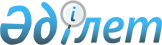 Об утверждении Регламента государственной услуги "Аттестация лабораторий по экспертизе качества семян"
					
			Утративший силу
			
			
		
					Постановление акимата города Астаны от 5 ноября 2014 года № 102-1824. Зарегистрировано Департаментом юстиции города Астаны 5 декабря 2014 года № 860. Утратила силу постановлением акимата города Астаны от 9 февраля 2016 года № 102-234      Сноска. Утратила силу постановлением акимата города Астаны от 09.02.2016 № 102-234.

      В соответствии со статьей 16 Закона Республики Казахстан от 15 апреля 2013 года "О государственных услугах", постановлением Правительства Республики Казахстан от 6 июня 2014 года № 623 "Об утверждении стандарта государственной услуги "Аттестация лабораторий по экспертизе качества семян", акимат город Астаны ПОСТАНОВЛЯЕТ:

      1. Утвердить прилагаемый Регламент государственной услуги "Аттестации лабораторий по экспертизе качества семян".

      2. Государственному учреждению "Управление сельского хозяйства города Астаны" обеспечить государственную регистрацию настоящего постановления в органах юстиции с последующим его опубликованием в официальных и периодических печатных изданиях, а также на интернет-ресурсе, определяемом Правительством Республики Казахстан, и на интернет-ресурсе акимата города Астаны.

      3. Контроль за исполнением настоящего постановления возложить на заместителя акима города Астаны Нагаспаева Е.К.

      4. Настоящее постановление вводится в действие по истечении десяти календарных дней после дня его первого официального опубликования.

 Регламент государственной услуги
"Аттестация лабораторий по экспертизе качества семян"
1. Общие положения      1. Государственная услуга "Аттестация лабораторий по экспертизе качества семян" (далее – государственная услуга) оказывается уполномоченным органом акимата города Астаны – Государственным учреждением "Управление сельского хозяйства города Астаны" (далее – услугодатель). Государственная услуга оказывается на основании стандарта государственной услуги "Аттестация лабораторий по экспертизе качества семян", утвержденного постановлением Правительства Республики Казахстан от 6 июня 2014 года № 623 (далее – Стандарт), государственная услуга оказывается при непосредственном обращении к услугодателю, а также через веб-портал "электронного правительства" www.egov.kz (далее – портал).

      Прием заявлений и выдача результатов оказания государственной услуги осуществляются через канцелярию услугодателя.

      2. Форма оказания государственной услуги – электронная (частично автоматизированная) и бумажная.

      3. Результатом оказания государственной услуги является выдача свидетельства об аттестации лаборатории по экспертизе качества семян в форме электронного документа, удостоверенного электронной цифровой подписью (далее – ЭЦП) уполномоченного должностного лица услугодателя в оказании государственной услуги. 

      Форма предоставления результата оказания государственной услуги – бумажная.

 2. Описание порядка действий структурных
подразделений (работников) услугодателя
в процессе оказания государственной услуги      4. Основанием для начала процедуры (действия) по оказанию государственной услуги является наличие заявления услугополучателя по форме с приложением пакета документов согласно пункту 9 Стандарта государственной услуги.

      Порядок действий структурных подразделений (работников) при оказании государственной услуги, процедуры (действия) и последовательность их выполнения, в том числе этапы прохождения всех процедур (действий) в разрезе каждого структурного подразделения:

      процедура 1: заявление подается в канцелярию услугодателя либо через портал, регистрируется с присвоением регистрационного номера и даты, после чего передается первому руководителю услугодателя либо его заместителю. Максимально допустимое время для осуществления данной процедуры – не более 15 (пятнадцати) минут. Результат – регистрация заявления (документов) услугополучателя;

      процедура 2: руководитель услугодателя либо его заместитель в день поступления документов налагает резолюцию и передает руководителю отдела. Максимально допустимое время для осуществления данной процедуры – не более 15 (пятнадцать) минут. Результат – зарегистрированные документы с визой руководителя услугодателя для исполнения;

      процедура 3: руководитель отдела в день поступления документа налагает резолюцию и передает специалисту отдела. Максимально допустимое время для осуществления данной процедуры – не более 15 (пятнадцати) минут. Результат – определение ответственного исполнителя;

      условие 1: специалист отдела в течение 2 (двух) рабочих дней изучает представленные документы. Результат – рассмотрение необходимых документов услугополучателя для получения свидетельства об аттестации лаборатории по экспертизе качества семян;

      процедура 4: предоставление специалистом отдела поступивших от услугополучателя документов на рассмотрение экспертной комиссии на соответствие требованиям (далее – комиссия). Максимально допустимое время для осуществления данной процедуры – 2 (два) рабочих дня. Результат – рассмотрение комиссии документов от услугополучателя;

      процедура 5: комиссия в течение 10 (десяти) рабочих дней со дня поступления заявления на аттестацию изучает представленные документы и соответствие требованиям. Комиссией составляется акт соответствия требованиям. Максимально допустимое время для осуществления данной процедуры – 10 (десять) рабочих дня. Результат – рассмотрение членами комиссии необходимых документов услугополучателя для получения свидетельства об аттестации;

      процедура 6: комиссия большинством голосов принимает решение о соответствии или несоответствии физического или юридического лица требованиям. Максимально допустимое время для осуществления данной процедуры – 3 (три) рабочих дня. Результат – решение комиссии о соответствии квалификационным требованиям услугополучателя, который оформляется протоколом и подписывается всеми членами комиссии;

      процедура 7: осуществление специалистом отдела организационных мероприятий по оформлению и выдача свидетельства об аттестации лаборатории по экспертизе качества семян услугополучателю в оказании государственной услуги. Максимально допустимое время для осуществления данной процедуры – 1 (один) рабочий день. Результат – выдача свидетельства об аттестации лаборатории по экспертизе качества семян.

 3. Описание порядка взаимодействия структурных
подразделений работников услугодателя
в процессе оказания государственной услуги      5. В процессе оказания государственной услуги участвуют следующие структурные подразделения:

      1) канцелярия услугодателя;

      2) руководитель услугодателя и (или) его заместитель;

      3) руководитель отдела;

      4) специалист отдела;

      5) экспертная комиссия.

      6. Описание последовательности процедур (действий) сопровождается блок-схемой согласно приложению 1 к настоящему Регламенту.

      Подробное описание последовательности процедур (действий), взаимодействия с иными услугодателями и порядка использования информационных систем в процессе оказания государственной услуги отражается в справочнике бизнес-процессов оказания государственной услуги согласно приложению 2 к настоящему Регламенту. 

 4. Описание использования информационных систем
в процессе оказания государственной услуги      8. Описание порядка обращения и последовательности процедур (действий) услугодателя и услугополучателя при оказании государственной услуги через портал.

      Пошаговые действия и решения услугодателя через портал приведены в приложении 3 к настоящему Регламенту: 

      1) услугополучатель осуществляет регистрацию на портале с помощью своего регистрационного свидетельства электронной цифровой подписи (далее – ЭЦП), процесс ввода услугополучателем пароля (процесс авторизации) на портал, который хранится в интернет-браузере компьютера услугополучателя (осуществляется для незарегистрированных услугополучателей на портале);

      2) процесс 1: прикрепление в интернет-браузер компьютера услугополучателя регистрационного свидетельства ЭЦП, процесс ввода услугополучателем пароля (процесс авторизации) на портал для получения ЭЦП;

      3) условие 1: проверка на портале подлинности данных о зарегистрированном услугополучателе через логин (ИИН/БИН) и пароль;

      4) процесс 2: формирование порталом сообщения об отказе в авторизации в связи с имеющимися нарушениями в данных услугополучателя;

      5) процесс 3: выбор услугополучателем электронной государственной услуги (далее – ЭГУ), указанной в настоящем Регламенте, вывод на экран формы запроса для оказания ЭГУ и заполнение услугополучателем формы (ввод данных) с учетом запроса необходимых документов в электронном виде;

      6) процесс 4: оплата услуги на платежный шлюз "электронного правительства", с последующей передачей в информационную систему государственной базы данных "Е-лицензирование" (далее – ИС ГБД "Е-лицензирование") бесплатно;

      7) процесс 5: выбор услугополучателем регистрационного свидетельства ЭЦП для удостоверения (подписания) запроса;

      8) условие 3: проверка портала, срока действия регистрационного свидетельства ЭЦП и отсутствия в списке отозванных (аннулированных) регистрационных свидетельств, а также соответствия идентификационных данных между ИИН и БИН, указанных в регистрационном свидетельстве ЭЦП;

      9) процесс 6: формирование сообщения об отказе в запрашиваемой ЭГУ в связи с не подтверждением подлинности ЭЦП услугополучателя;

      10) процесс 7: удостоверение (подписание) посредством ЭЦП услугополучателя заполненной формы (введенных данных) запроса на оказание ЭГУ; 

      11) процесс 8: регистрация электронного документа (запроса услугополучателя) в ИС ГБД "Е-лицензирование" и обработка запроса в ИС ГБД "Е-лицензирование";

      12) условие 4: проверка услугодателем соответствия услугополучателя квалификационным требованиям и основаниям для выдачи лицензии;

      13) процесс 9: формирование сообщения об отказе в запрашиваемой ЭГУ в связи с имеющимися нарушениями в данных услугополучателя ИС ГБД "Е-лицензирование";

      14) процесс 10: получение услугополучателем результата ЭГУ (электронная лицензия), сформированною порталом. Электронный документ формируется с использованием ЭЦП уполномоченного лица услугодателя.

      8. Пошаговые действия и решения через услугодателя (диаграмма 2 функционального взаимодействия при оказании услуги) приведены в приложении 2 к настоящему Регламенту:

      1) процесс 1: ввод сотрудником услугодателя логина и пароля (процесс авторизации) в ИС ГБД "Е-лицензирование" для оказания ЭГУ;

      2) условие 1: проверка в ИС ГБД "Е-лицензирование" подлинности данных о зарегистрированном сотруднике услугодателя через логин и пароль;

      3) процесс 2: формирование в ИС ГБД "Е-лицензирование" сообщения об отказе в авторизации в связи с имеющимися нарушениями в данных сотрудника услугодателя;

      4) процесс 3: выбор сотрудником услугодателя ЭГУ, указанной в настоящем Регламенте, вывод на экран формы запроса для оказания ЭГУ и ввод сотрудником услугодателя данных услугополучателя;

      5) процесс 4: направление запроса через шлюз "электронного правительства" в государственной базе данных физические лица (далее – ГБД ФЛ)/ государственной базе данных юридических лица (далее – ГБД ЮЛ) о данных услугополучателя;

      6) условие 2: проверка наличия данных потребителя в ГБД ФЛ/ ГБД ЮЛ; 

      7) процесс 5: формирование сообщения о невозможности получения данных в связи с отсутствием данных услугополучателя в ГБД ФЛ/ ГБД ЮЛ;

      8) процесс 6: заполнение формы запроса в части отметки о наличии документов в бумажной форме и сканирование сотрудником услугодателя необходимых документов, представленных услугополучателем, и прикрепление их к форме запроса;

      9) процесс 7: регистрация запроса в ИС ГБД "Е-лицензирование" и его обработка;

      10) условие 3: проверка услугодателем соответствия услугополучателя квалификационным требованиям и основаниям для выдачи лицензии;

      11) процесс 8: формирование сообщения об отказе в запрашиваемой ЭГУ в связи с имеющимися нарушениями в данных услугополучателя в ИС ГБД "Е-лицензирование"; 

      12) процесс 9: получение услугополучателем результата ЭГУ (электронная лицензия), сформированного ИС ГБД "Е-лицензирование". Электронный документ формируется с использованием ЭЦП уполномоченного лица услугодателя.

      9. Формы заполнения запроса и ответа на ЭГУ приведены на веб-портале "Е-лицензирование" www.elicense.kz:

      1) ввод услугополучателем данных лица, которому выдается электронная лицензия (логина и пароля) для входа в портал;

      2) выбор услуги "Выдача лицензии"; 

      3) заказ услуги с помощью кнопки "Заказать услуг online"; 

      4) заполнение запроса:

      ИИН/БИН выбирается автоматически, по результатам регистрации услугополучателя в портале; 

      услугополучатель с помощью кнопки "отправить запрос" осуществляет переход на удостоверение (подписание) запроса;

      5) выбор регистрационного свидетельства ЭЦП услугополучателем;

      6) удостоверение (подписание) запроса – услугополучатель с помощью кнопки "подписать" осуществляет удостоверение (подписание) запроса ЭЦП, после чего запрос передается ИС ГБД "Е-лицензирование" на обработку через шлюз "электронного правительства";

      7) получение услугополучателем сообщения о содержании в ИС ГБД "Е-лицензирование" информации, запрашиваемой услугополучателем;

      8) оплата ЭГУ бесплатно;

      9) обработка запроса в ИС ГБД "Е-лицензирование":

      у услугополучателя на экране дисплея выводится следующая информация: 

      ИИН/БИН, номер запроса, тип услуги, статус запроса, срок оказания ЭГУ;

      с помощью кнопки "обновить статус" услугополучателю предоставляется возможность просмотреть результаты обработки запроса;

      при получении ответа из ИС ГБД "Е-лицензирование" появляется кнопка "просмотр результата".

      10. Способ проверки услугополучателем статуса исполнения запроса по ЭГУ: 

      на портале в разделе "История получения услуг", а также при обращении к услугодателю.

      11. Необходимую информацию и консультацию по оказанию электронной государственной услуги можно получить по телефону саll–центра 1414.

 Блок-схема описания
последовательности процедур
(действий) между структурными
подразделениями (работниками)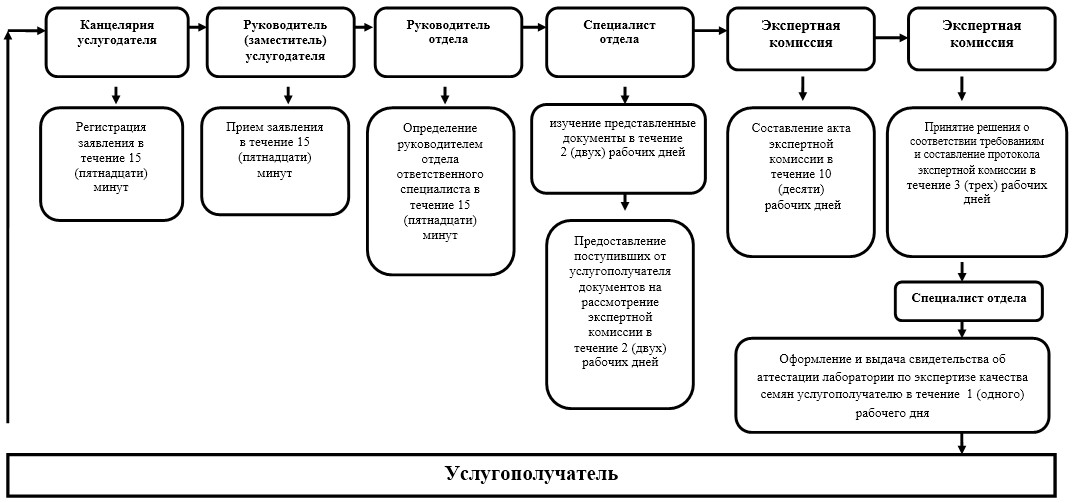  Справочник бизнес-процессов
оказания государственной услуги
"Аттестация лабораторий по
экспертизе качества семян"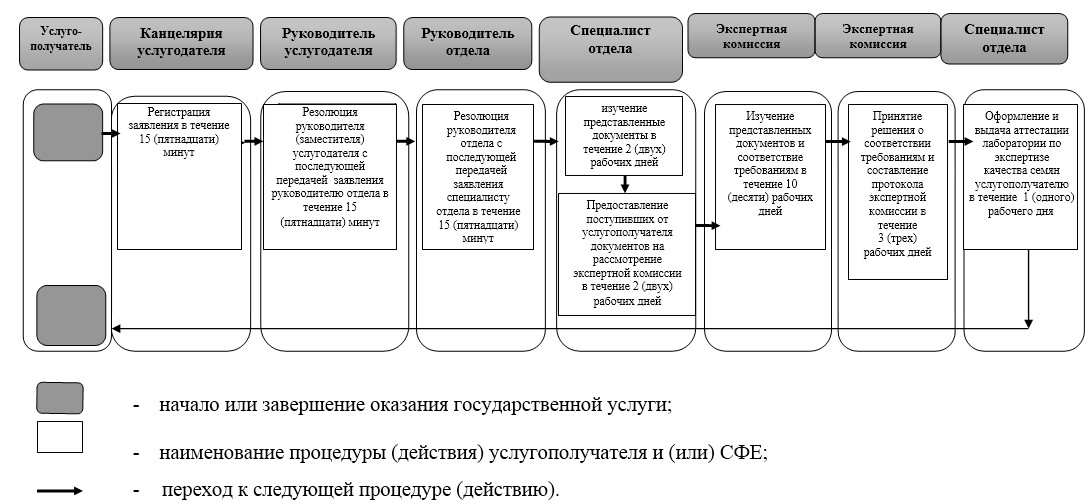  Блок-схема описания
последовательности процедур
(действий) между структурными
подразделениями (работниками)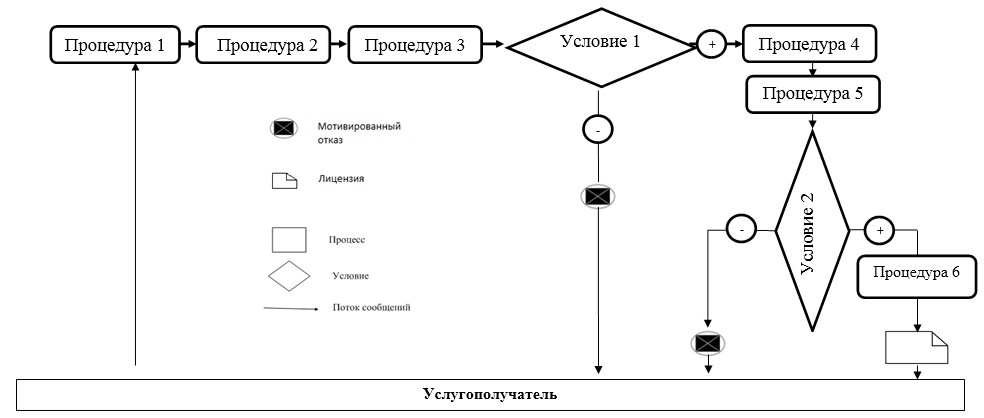 

      Диаграмма 1

 Функциональное взаимодействие
информационных систем при
оказании государственной
услуги через услугодателя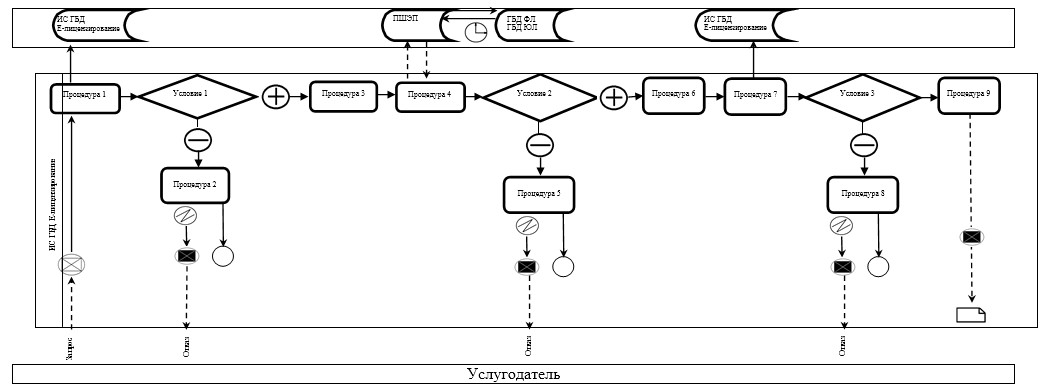 

      Диаграмма 2

 Функциональное взаимодействие
информационных систем при
оказании государственной
услуги через услугополучателя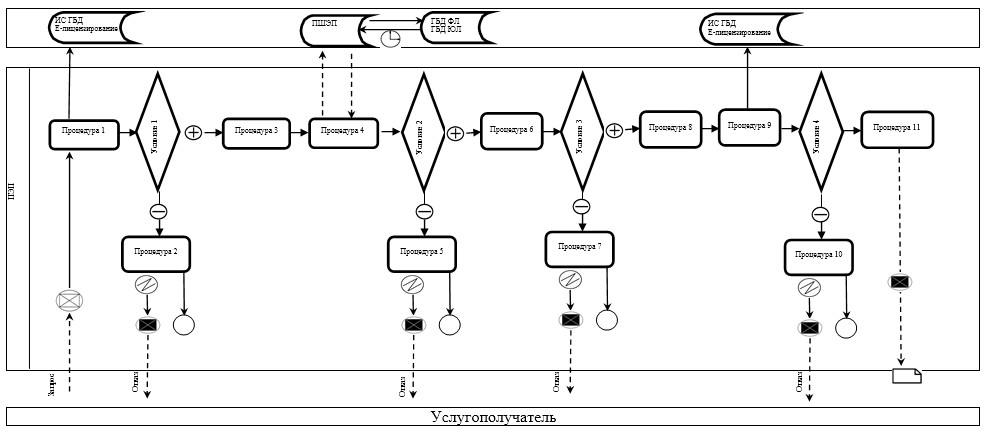 
					© 2012. РГП на ПХВ «Институт законодательства и правовой информации Республики Казахстан» Министерства юстиции Республики Казахстан
				Аким

А. Джаксыбеков

Утвержден
постановлением акимата
города Астаны
от 5 ноября 2014 года № 102-1824Приложение 1
к Регламенту государственной услуги
"Аттестация лабораторий
по экспертизе качества семян"Приложение 2
к Регламенту государственной услуги
"Аттестация лабораторий
по экспертизе качества семян"Приложение 3
к Регламенту государственной услуги
"Аттестация лабораторий
по экспертизе качества семян"